20  август  2019й                                                                 20 августа 2019гО присвоении адреса объектам адресацииРуководствуясь Федеральным законом от 06.10.2003 № 131-ФЗ "Об общих принципах организации местного самоуправления в Российской Федерации", Федеральным законом от 28.12.2013 № 443-ФЗ "О федеральной информационной адресной системе и о внесении изменений в Федеральный закон "Об общих принципах организации местного самоуправления в Российской Федерации", Правилами присвоения, изменения и аннулирования адресов, утвержденными Постановлением Правительства Российской Федерации от 19.11.2014 № 1221, ПОСТАНОВЛЯЮ:1. Присвоить следующие адреса:- нежилому зданию с кадастровым номером 02:19:230601:263, присвоить адрес: Российская Федерация, Республика Башкортостан, Гафурийский муниципальный район, Сельское поселение Буруновский сельсовет, деревня Базиково, улица Центральная, здание 5А;- нежилому зданию с кадастровым номером 02:19:230601:260, присвоить адрес: Российская Федерация, Республика Башкортостан, Гафурийский муниципальный район, Сельское поселение Буруновский сельсовет, деревня Базиково, улица Советская, здание 25А;- жилому дому с кадастровым  номером 02:19:230601:201, присвоить адрес Российская Федерация, Республика Башкортостан, Гафурийский муниципальный район, Сельское поселение Буруновский сельсовет, село Буруновка, улица Молодежная, дом 2/1;- жилому  дому с  кадастровым  номером 02:19:230401:10 Российская Федерация, Республика Башкортостан, Гафурийский муниципальный район, Сельское поселение Буруновский сельсовет, деревня Петропавловка, улица Петропавловская, дом 6.- нежилому строению  с кадастровым номером 02:19:230602:239, присвоить адрес: Российская Федерация, Республика Башкортостан, Гафурийский муниципальный район, Сельское поселение Буруновский сельсовет, село Буруновка, улица Молодежная, дом  55 строение 1;- нежилому строению  с кадастровым номером 02:19:230602:238, присвоить адрес: Российская Федерация, Республика Башкортостан, Гафурийский муниципальный район, Сельское поселение Буруновский сельсовет, село Буруновка, улица Молодежная, дом  55 строение 2;- нежилому строению  с кадастровым номером 02:19:230602:240, присвоить адрес: Российская Федерация, Республика Башкортостан, Гафурийский муниципальный район, Сельское поселение Буруновский сельсовет, село Буруновка, улица Молодежная, дом  55 строение 3;- нежилому строению  с кадастровым номером 02:19:230602:237, присвоить адрес: Российская Федерация, Республика Башкортостан, Гафурийский муниципальный район, Сельское поселение Буруновский сельсовет, село Буруновка, улица Молодежная, дом  55 строение 4;- нежилому зданию с кадастровым номером 02:19:230602:377, присвоить адрес: Российская Федерация, Республика Башкортостан, Гафурийский муниципальный район, Сельское поселение Буруновский сельсовет, село Буруновка, улица Центральная, здание 35/1.2. Контроль за исполнением настоящего Постановления оставляю за собой.И.о.главы администрациисельского поселенияБуруновский сельсоветМР Гафурийский район РБ                                              А.М.АбдуллинБАШ[ОРТОСТАН РЕСПУБЛИКА]Ы;АФУРИ РАЙОНЫ МУНИЦИПАЛЬ РАЙОНЫНЫ* БУРУНОВКААУЫЛ СОВЕТЫАУЫЛ БИЛ"М"№ЕХАКИМИ"ТЕ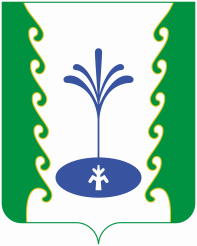 РЕСПУБЛИКА БАШКОРТОСТАНАДМИНИСТРАЦИЯ СЕЛЬСКОГО ПОСЕЛЕНИЯ БУРУНОВСКИЙСЕЛЬСОВЕТМУНИЦИПАЛЬНОГО РАЙОНА ГАФУРИЙСКИЙ РАЙОН АРАР                     № 68  ПОСТАНОВЛЕНИЕ